Thunderhawks    Home Game Links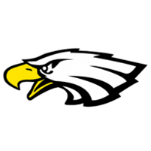 Men’s Varsity Basketball Home Game Links:Oneida Nation High School vs Suring High School Mens Varsity BasketballShareFri, Dec 8, 2023 @ 6:55 PMhttps://fan.hudl.com/usa/wi/oneida/organization/110162/oneida-nations-high-school/watch?ib=818927Oneida Nation High School vs NEWCHAA Mens Varsity BasketballShareSat, Dec 16, 2023 @ 7:11 PMhttps://fan.hudl.com/usa/wi/oneida/organization/110162/oneida-nations-high-school/watch?ib=819494Oneida Nation High School vs Crivitz Mens Varsity BasketballShareFri, Jan 5, 2024 @ 6:55 PMhttps://fan.hudl.com/usa/wi/oneida/organization/110162/oneida-nations-high-school/watch?ib=819500Oneida Nation High School vs Niagara High School Mens Varsity BasketballShareThu, Jan 11, 2024 @ 6:55 PMhttps://fan.hudl.com/usa/wi/oneida/organization/110162/oneida-nations-high-school/watch?ib=819508Oneida Nation High School vs Menominee Indian High School Mens Varsity BasketballShareSat, Jan 13, 2024 @ 7:00 PMhttps://fan.hudl.com/usa/wi/oneida/organization/110162/oneida-nations-high-school/watch?ib=819522Oneida Nation High School vs Coleman High School Mens Varsity BasketballShareFri, Jan 19, 2024 @ 6:55 PMhttps://fan.hudl.com/usa/wi/oneida/organization/110162/oneida-nations-high-school/watch?ib=819528Oneida Nation High School vs Gillett High School Mens Varsity BasketballShareFri, Jan 26, 2024 @ 6:55 PMhttps://fan.hudl.com/usa/wi/oneida/organization/110162/oneida-nations-high-school/watch?ib=819534Oneida Nation High School vs Lena High School Mens Varsity BasketballShareTue, Feb 6, 2024 @ 6:55 PMhttps://fan.hudl.com/usa/wi/oneida/organization/110162/oneida-nations-high-school/watch?ib=819615Oneida Nation High School vs STAA Mens Varsity BasketballShareThu, Feb 15, 2024 @ 6:55 PMhttps://fan.hudl.com/usa/wi/oneida/organization/110162/oneida-nations-high-school/watch?ib=819623Oneida Nation High School vs Wausaukee High School Mens Varsity BasketballShareThu, Feb 22, 2024 @ 6:55 PMhttps://fan.hudl.com/usa/wi/oneida/organization/110162/oneida-nations-high-school/watch?ib=819640